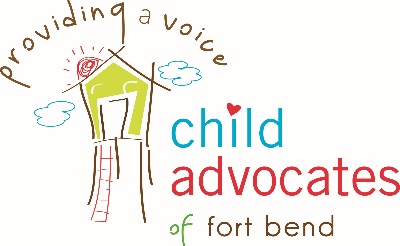 Education Committee MeetingDates for the 2020/2021 School YearTuesday, September 29th, 2020 at 4:00 p.m.Tuesday, October 27th, 2020 at 10:00 a.m. Tuesday, November 17th, 2020 at 4:00 p.m.No Meeting in DecemberTuesday, January 26th, 2020 at 10:00 a.m.Tuesday, February 23rd, 2020 at 4:00pmTuesday, March 30th, 2020 at 10:00amTuesday, April 27th, 2020 at 4:00pm Tuesday, May 25th, 2020 at 10:00 a.m. *No Meetings are held in July and December*Each meeting is held for 1 hour 